Incident Name:West MimsGA-OKR-017006IR Interpreter(s):Tammy HocutLocal Dispatch Phone:912-496-7366Brantley BoatrightInterpreted Size:94,664 acresGrowth last period:7,796 acresFlight Time:2119 EDTFlight Date:April 28, 2017Interpreter(s) location:Russellville, ARInterpreter(s) Phone:479-886-0878GACC IR Liaison:Scott WilkinsonGACC IR Liaison Phone:501-538-5827National Coordinator:Tom MellinNational Coord. Phone:505-842-3845Ordered By:Billy WhitworthA Number:A-79Aircraft/Scanner System:N144Z/PhoenixPilots/Techs:Dan Johnson, Eddy Netcher/ Woody SmithIRIN Comments on imagery:Good imageryIRIN Comments on imagery:Good imageryWeather at time of flight:ClearFlight Objective:Map Heat Perimeter/Isolated, Scattered and Intense Heat SourcesDate and Time Imagery Received by Interpreter:April 28, 2017 2350 EDTDate and Time Imagery Received by Interpreter:April 28, 2017 2350 EDTType of media for final product:NIFC FTP – 4 Shapefiles, KMZ files, IR Log and PDF MapDigital files sent to:/incident_specific_data/southern/Georgia/2017_West_Mims_Fire/IR/20170429Email to: Billy Whitworth bwhitworth@tfs.tamu.edujosephkmock@fs.fed.userobertson@gfc.state.ga.usannabeth_purcell@nps.govmtorbett@gfc.state.ga.usjohn.mosley@bia.govLiz_Struhar@nps.govtingram@gfc.state.ga.usbkline@gfc.state.ga.uskmurphy@gfc.state.ga.uskengregor88@gmail.comShannon.bowman@freshfromflorida.comhmorton@gfc.state.ga.usgpmartin@fs.fed.usType of media for final product:NIFC FTP – 4 Shapefiles, KMZ files, IR Log and PDF MapDigital files sent to:/incident_specific_data/southern/Georgia/2017_West_Mims_Fire/IR/20170429Email to: Billy Whitworth bwhitworth@tfs.tamu.edujosephkmock@fs.fed.userobertson@gfc.state.ga.usannabeth_purcell@nps.govmtorbett@gfc.state.ga.usjohn.mosley@bia.govLiz_Struhar@nps.govtingram@gfc.state.ga.usbkline@gfc.state.ga.uskmurphy@gfc.state.ga.uskengregor88@gmail.comShannon.bowman@freshfromflorida.comhmorton@gfc.state.ga.usgpmartin@fs.fed.usDate and Time Products Delivered to Incident:April 29, 2017 0330 EDTDate and Time Products Delivered to Incident:April 29, 2017 0330 EDTType of media for final product:NIFC FTP – 4 Shapefiles, KMZ files, IR Log and PDF MapDigital files sent to:/incident_specific_data/southern/Georgia/2017_West_Mims_Fire/IR/20170429Email to: Billy Whitworth bwhitworth@tfs.tamu.edujosephkmock@fs.fed.userobertson@gfc.state.ga.usannabeth_purcell@nps.govmtorbett@gfc.state.ga.usjohn.mosley@bia.govLiz_Struhar@nps.govtingram@gfc.state.ga.usbkline@gfc.state.ga.uskmurphy@gfc.state.ga.uskengregor88@gmail.comShannon.bowman@freshfromflorida.comhmorton@gfc.state.ga.usgpmartin@fs.fed.usType of media for final product:NIFC FTP – 4 Shapefiles, KMZ files, IR Log and PDF MapDigital files sent to:/incident_specific_data/southern/Georgia/2017_West_Mims_Fire/IR/20170429Email to: Billy Whitworth bwhitworth@tfs.tamu.edujosephkmock@fs.fed.userobertson@gfc.state.ga.usannabeth_purcell@nps.govmtorbett@gfc.state.ga.usjohn.mosley@bia.govLiz_Struhar@nps.govtingram@gfc.state.ga.usbkline@gfc.state.ga.uskmurphy@gfc.state.ga.uskengregor88@gmail.comShannon.bowman@freshfromflorida.comhmorton@gfc.state.ga.usgpmartin@fs.fed.usComments /notes on tonight’s mission and this interpretation:Started interpretation with 04/28 IR perimeter.New heat perimeter mapped on 04/27 around 2 miles north of the main fire grew to the south.
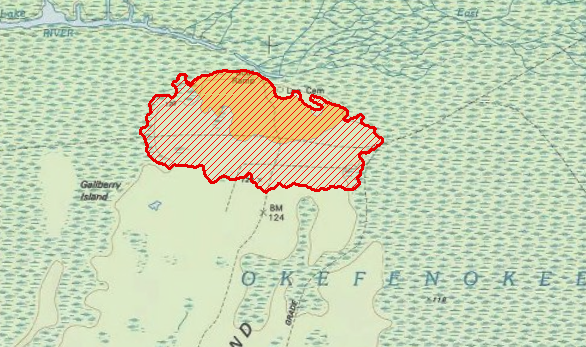 Some growth west of Bugaboo Island.
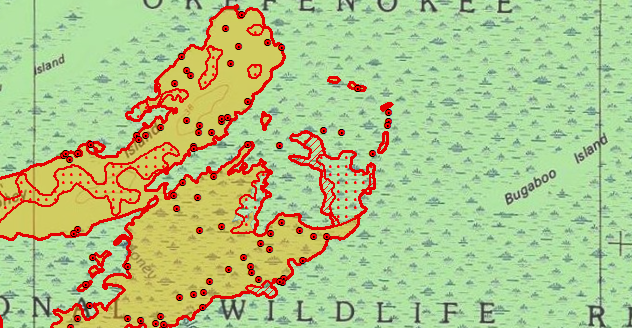 Most of the fire growth was on the east side of the fire between Chesser Prairie on the north side to Soldiers Camp Island on the south side of the fire growth.  A new fire polygon was mapped in the Chesser Prairie area with isolated heat sources outside the main fire perimeters.
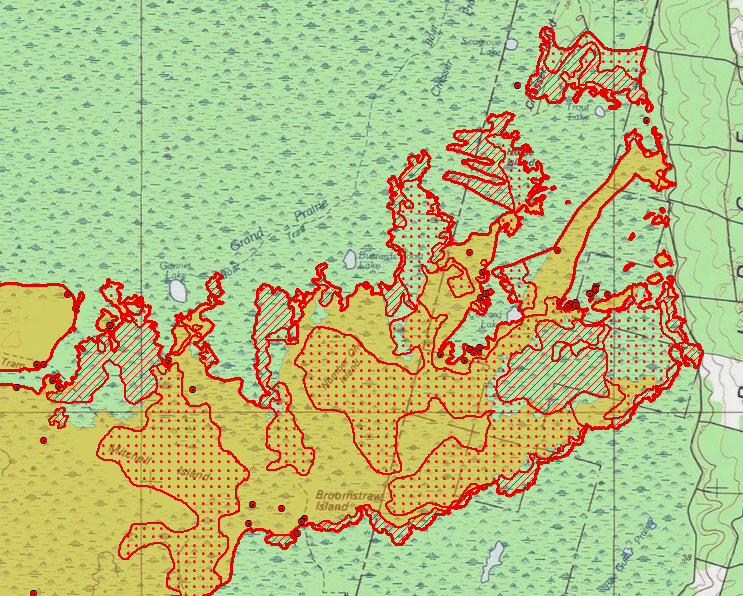 Comments /notes on tonight’s mission and this interpretation:Started interpretation with 04/28 IR perimeter.New heat perimeter mapped on 04/27 around 2 miles north of the main fire grew to the south.
Some growth west of Bugaboo Island.
Most of the fire growth was on the east side of the fire between Chesser Prairie on the north side to Soldiers Camp Island on the south side of the fire growth.  A new fire polygon was mapped in the Chesser Prairie area with isolated heat sources outside the main fire perimeters.
Comments /notes on tonight’s mission and this interpretation:Started interpretation with 04/28 IR perimeter.New heat perimeter mapped on 04/27 around 2 miles north of the main fire grew to the south.
Some growth west of Bugaboo Island.
Most of the fire growth was on the east side of the fire between Chesser Prairie on the north side to Soldiers Camp Island on the south side of the fire growth.  A new fire polygon was mapped in the Chesser Prairie area with isolated heat sources outside the main fire perimeters.
Comments /notes on tonight’s mission and this interpretation:Started interpretation with 04/28 IR perimeter.New heat perimeter mapped on 04/27 around 2 miles north of the main fire grew to the south.
Some growth west of Bugaboo Island.
Most of the fire growth was on the east side of the fire between Chesser Prairie on the north side to Soldiers Camp Island on the south side of the fire growth.  A new fire polygon was mapped in the Chesser Prairie area with isolated heat sources outside the main fire perimeters.
